Турнирная таблица зональных игр первенства России МОО «Сибирь по футболу среди команд юношей 2005 г.р. 17 – 22 июня 2018г. г. Улан-Удэkj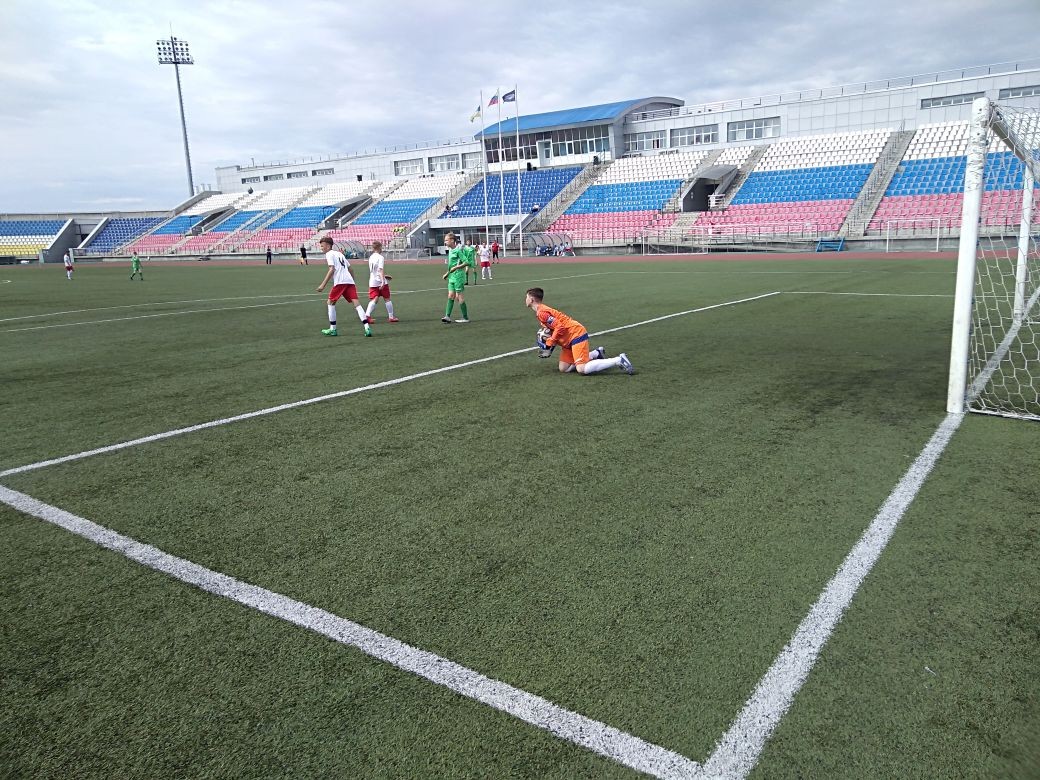 fg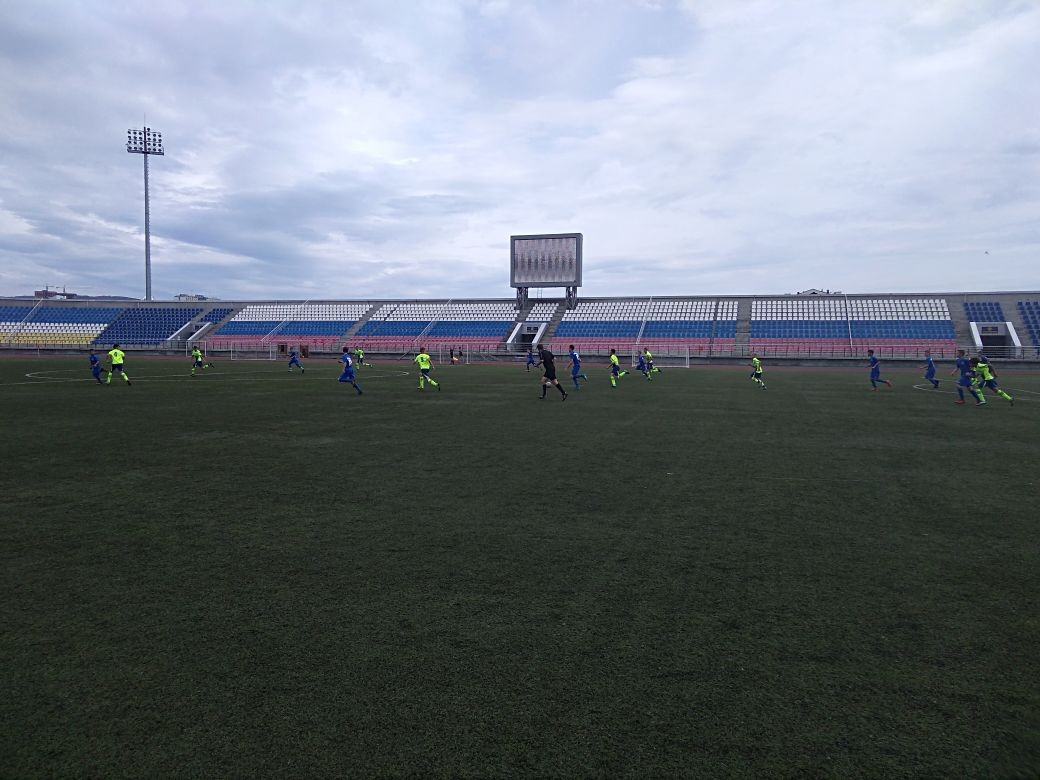 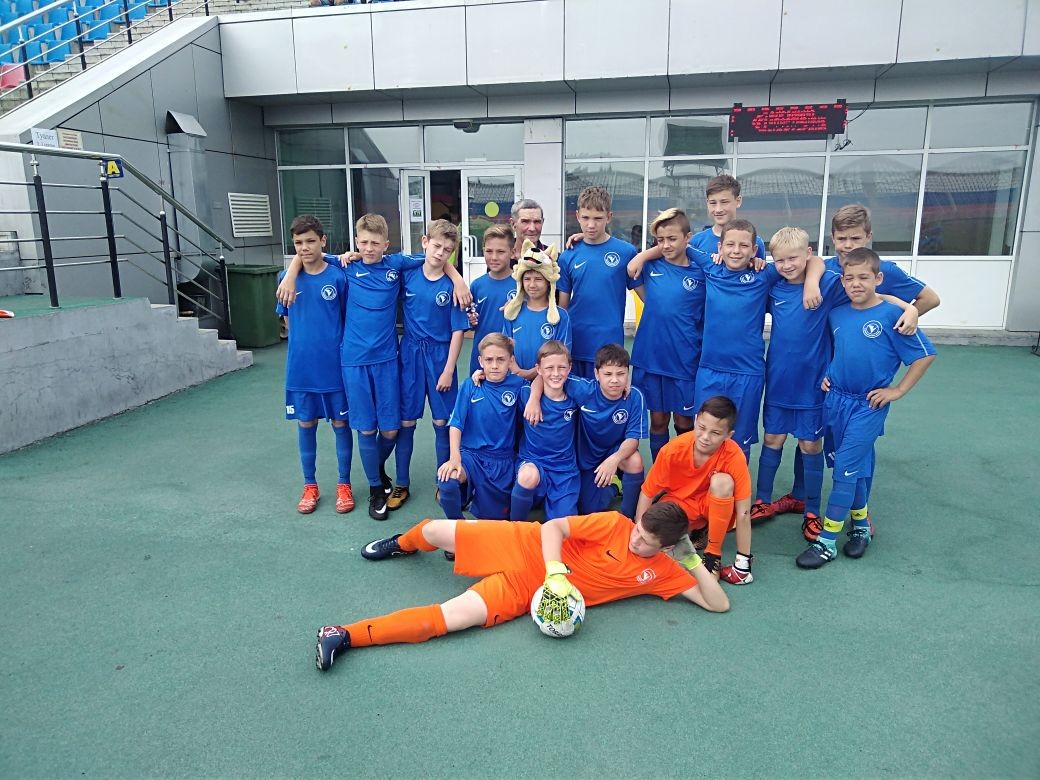 №Команда1234ИВНПРМОчкиМесто1СБ Бурятииг. Улан-Удэ4-030-010-0130204-05II2«Зенит» г. Иркутск0-401-200-4030031-100IV3«Сибиряк» г. Братск0-012-130-4031112-54III4«Чита» г. Чита0-014-034-0332108-07I